Lone Star Black is Texas’ number 1 plate in 2015!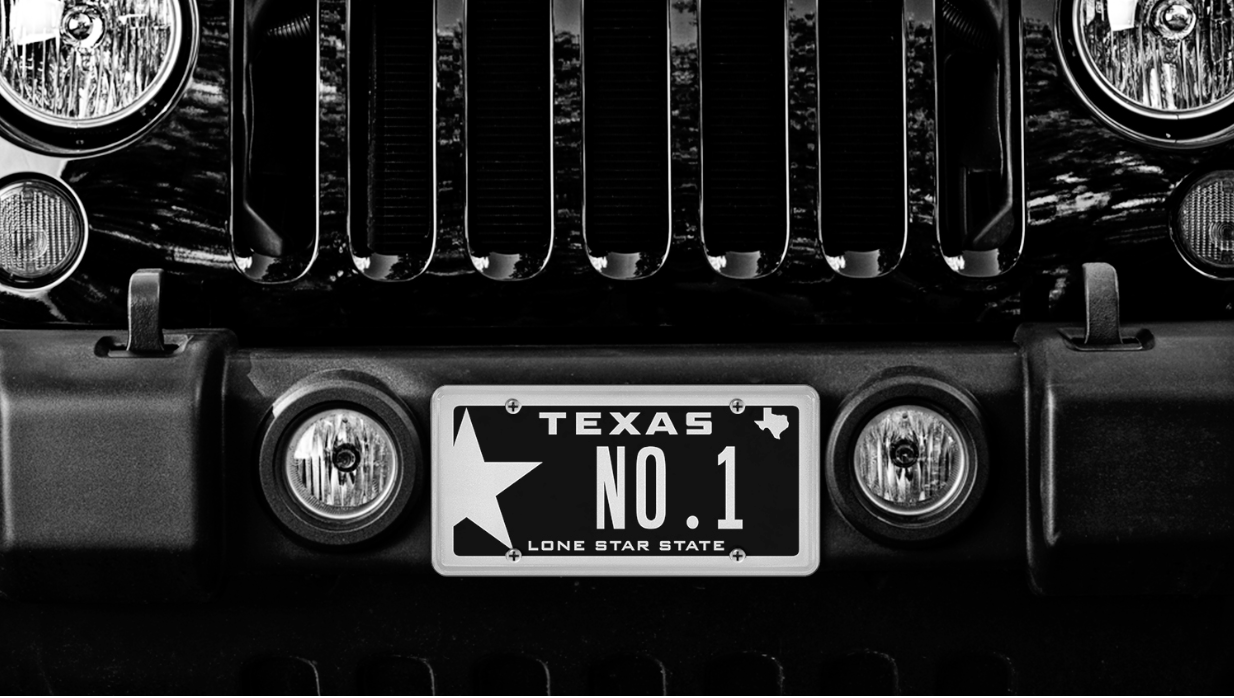 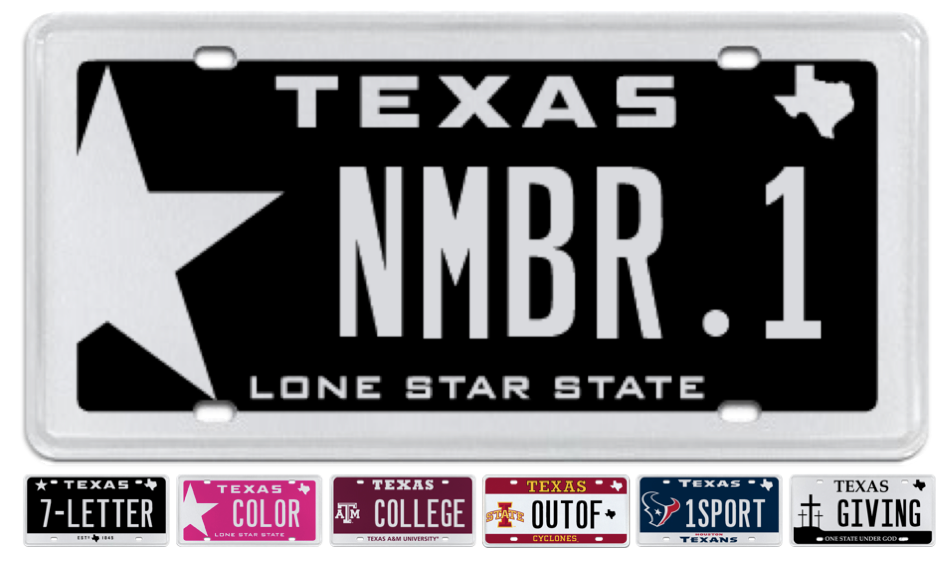 7 January 2016 (Austin, TX) – It’s official; the number one specialty license plate design sold by My Plates in 2015 was Lone Star Black.  This is now the seventh consecutive year that Lone Star Black has achieved this honor. “Ever since we released this plate to the market back in 2008, it has been very popular with Texans and continued to dominate the sales on a daily basis” said Steve Farrar, President of My Plates.com.  In second spot overall and holding the place as the most popular design for 7-letter personalized plate messages is Texas Black 1845. In fact, the top three plates offered by My Plates are all predominantly black and white in design and account for more than 43% of total sales.  With over 43,000 plates sold each year, that’s a lot of black and white plates. “Black and white plates are very popular in Texas, they look smart, sleek, cool, and compliment any vehicle color,” said Steve Farrar. The top ranked flag design was the “Come and Take It” Gonzales flag plate design, which again out-sold the “Don’t Tread on Me” Gadsden flag and the U.S. flag. If you were wondering which Texas university plate held the top spot, then you may not be surprised to hear that the Texas A&M Aggies retained that honor over the Texas Longhorns, with the Texas Tech Raiders finishing out the top three. My Plates also offers out of state College plates and the top ranked plate in this category went to Iowa State University, which launched their plate in May.  The other leading out of state contenders were LSU and the University of Alabama.My Plates Top Ranked Plates for 2015 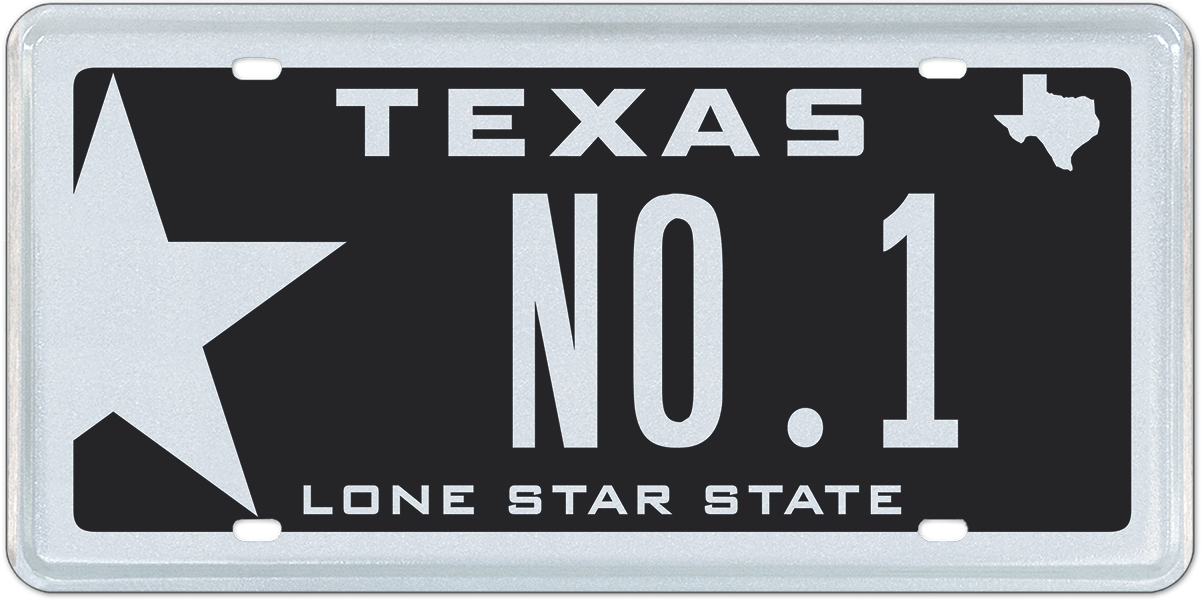 Top 3 Plates OverallLone Star BlackTexas Black 1845Small Star BlackTop 3 Plates 7-LetterTexas Black 1845Small Star BlackSmall Star SilverTop 3 Flag PlatesCome and Take It (Gonzales Flag)Don’t Tread On Me (Gadsden Flag)USA Pride (U.S. Flag)Top 3 Color Plates (Excluding Black) Lone Star PinkLone Star RedSmall Star RedTop 3 Texas University PlatesTexas A&M UniversityUniversity of TexasTexas Tech UniversityTop 3 Non-Texas University Plates (out of state)Iowa State UniversityLouisiana State UniversityUniversity of AlabamaTop 3 Pro-Sports PlatesHouston TexansDallas CowboysSan Antonio SpursTop 3 Charity PlatesCalvary HillBreast CancerProtect Wild AnimalsMy Plates is revving up for a massive 2016 with the release of an exciting new design, the “Classic Black” Texas license plate.  This plate features an all black background design with white numbers and letters. My Plates believes this will be a real contender for the top spot in 2016. ____________________________________________________________My Plates designs and markets new specialty license plates as a vendor for the Texas Department of Motor Vehicles. Texans have bought more than 250,000 My Plates since November 2009, putting more than $32M in the state general revenue fund. My Plates’ goal is to create a long-term, mutually beneficial relationship designed to maximize revenues for the state through the sale of My Plates specialty plates. www.myplates.com.The Texas Department of Motor Vehicles (TxDMV) serves, protects and advances the citizens and industries in the state with quality motor vehicle related services. For every $1 it spends, the TxDMV returns $11 to the state. Each year the agency registers nearly 24 million vehicles; issues more than 7 million vehicle titles; licenses more than 38,000 motor vehicle dealers and distributors; credentials nearly 60,000 motor carriers; issues more than 800,000 oversize/overweight permits; investigates more than 15,000 complaints against dealers and motor carriers; and awards grants to law enforcement agencies to reduce vehicle burglaries and thefts. Learn more at www.TxDMV.gov.____________________________________________________________Contact Steve Farrar at (512) 633-7978 or steve@myplates.comIMAGE DownloadsNO.1 Plate Image: https://ce9a9387e1bc258c3cfa-af7906f4e771b24864bbfa3048e4a635.ssl.cf2.rackcdn.com/NO1.jpgNO.1 plate on Car: https://ce9a9387e1bc258c3cfa-af7906f4e771b24864bbfa3048e4a635.ssl.cf2.rackcdn.com/NO1_Bumper_2.jpgTERMINOLOGY-“Specialty” plate refers to any official license plate other than the state’s general issue plate. -Specialty plates can be “personalized” plates, but they don’t have to be. 